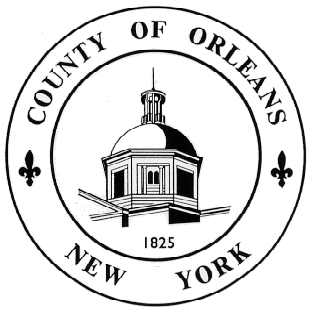 FOIL REQUEST   							Date of Request _______________                           Name of Applicant (Please Print) ____________________________________________Address_________________________________________________________________Representing_____________________________________________________________Daytime Telephone Number_________________________________________________I hereby apply to _____inspect and/or ______ copy the following records:_______________________________________________________________________________________________________________________________________________ ________________________________________________________________________________________________________________________________________________________________________________________________________________________I understand the Records Access Officer must respond to my request within five business days of receipt of written request by making the records available or by denying access in writing giving the reasons for denial or providing a written acknowledgment of receipt of my request and a statement of the approximate date when the request will be granted.I also understand and acknowledge that I will be charged a fee of $0.25 per photocopy for documents up to 9” by 14” and a fee of $1.00 for certification.  Fees for copies of other records will be based upon the actual cost of reproduction. Payment must be made at the time copies of records are provided.Signature of Applicant _____________________________________________________Return completed application to:Email:  April.Flesch@orleanscountyny.govBy Mail:  Orleans County Legislature14016 Route 31 West, Suite 201Albion, NY 14411				For Agency Use Only:_____ Approved_____ Denied for reason(s) checked below	_____confidential disclosure	_____part of investigatory files	_____unwarranted invasion of personal privacy	_____record of which this agency is legal custodian cannot be found	_____record is not maintained by this agency	_____exempted by statute other than the Freedom of Information Act	_____other (specify)_______________________      ________________________    ___________________	Signature				title				dateReceipt:Number of Copies received:                    .  Cost per copy:               .  Total amount due:                                .Cash/Check/Money Order received in the amount of $                    , on this date:                                          .         Make Checks/Money Order payable to: Orleans County TreasurerNOTICE: You have a right to appeal a denial of this application to the head of this agency, who must fully explain his reasons for such denial in writing seven days of receipt of an appeal.I HEREBY APPEAL:____________________________________                   ____________________		Signature						date 	